Cilji: - razvijam osnovno orientacijo v notnem zapisu.Znam poimenovati tone s solmizacijskimi zlogi.Znam nakazovati solmizacijske zloge z gibanjem roke.Tona SO in MI.Kje stanujeta tona SO in MI, s katerima barvama ju zapisujemo?Kako zvenita SO in MI  in kako ju nakazujemo z roko?Izmisli si svojo melodijo s tonoma SO in MI in jo zapoj.Pomagaj si z mavrično klaviaturo v interaktivnem gradivu v poglavju IGRE S TONI  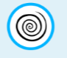 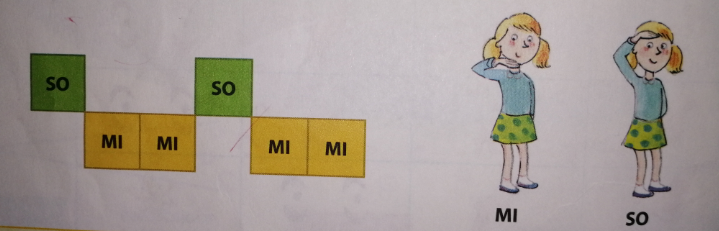 Za zapis svoje melodije V DZ str. 70,  uporabi SO – zgornji kvadratki in MI- spodnji kvadratki.  Kvadrat pobarvaš z barvo tona in vanj zapišeš tudi njegovo ime, kot prikazuje zgornja slika.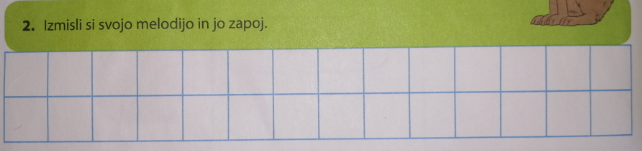 Poglej kje v notnem črtovju zapišemo SO (G) in MI (E) in tako nadaljuj do konca notnega črtovja ene vrste na str. 89 ali v notni zvezek.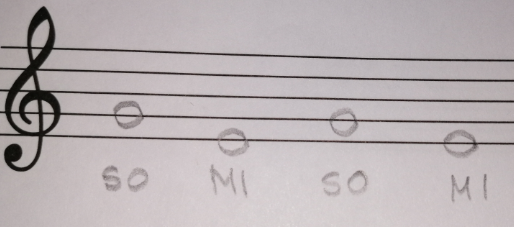 Kako vem, da sem pri svojem delu uspešen/-a?V celoti razumem in brez težav izpolnim dana navodila.Sestavim pesmico iz SO in MI.Zapojem SO in MI ; višino tonov si pomagam poiskati  z nakazovanjem z roko in mavrično klaviaturo.V notno črtovje zapišem na prvo notno črto MI, na drugo notno črto SO.Naloge 1, 2 in 3 pošlji na: metka.zagorsek1@os-dornava.siSreda: 15.4.20204.aIgre s toni: SO in MI